Đề ôn luyện toán 2 - Đề số 28A. YÊU CẦUCủng cố và phát triển kiến thức, kĩ năng về :Các số tròn trăm (đọc, viết, thứ tự, so sánh các số).Các số tròn chục tù; 110 đến 200 (đọc, viết, thứ tự, so sánh các số).Các số từ 101 đến 110 (đọc, viết, thứ tự, so sánh các số).B.ĐỀ LUYỆN TẬPĐỀ BÀI:1. Viết theo mẫu: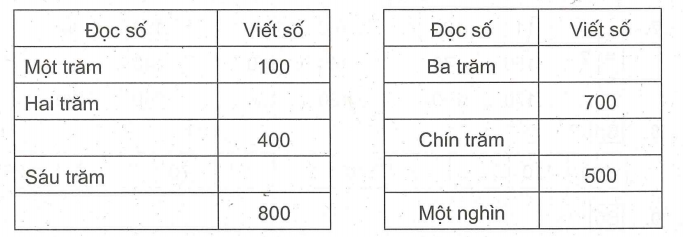 2. Nối số với vạch thích hợp (theo mẫu):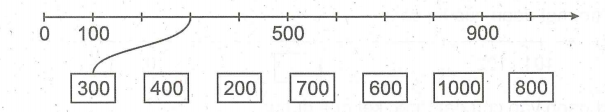 3. Điền dấu (>< ) thích hợp:100 ...... 300             500  ......200            400  ......800     300 ...... 600            200 ...... 500            800 ...... 1000100 ...... 600            900  ......700            1000 ...... 404.a) Khoanh vào số bé nhất:700;       400;         200;        600;                1000.b) Khoanh vào số lớn nhất:100;     800;         500;        300;                  900.5.a) Số tròn trăm bé nhất là:.............b) Các số tròn trăm lớn hơn 200 và bé hơn 500 là:.............................6. Viết(theo mẫu):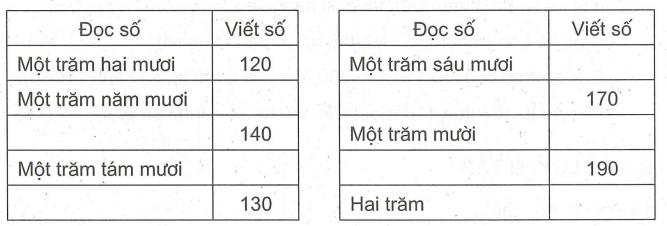 7. Điền dấu ( >< =) thích hợp:110....... 120            160....... 140            190....... 180               150 .......170            140....... 160            140.......100170....... 190            130....... 130            200....... 1808. Số?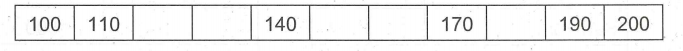 9. Số?100,101,........,103,......,105,.....,........,..........,109,110.10. cho một đoạn của tia số: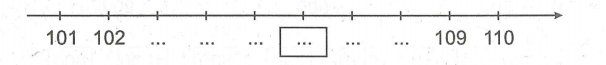 Khoanh tròn vào chữ đặt trước kết quả đúng:Số thích hợp để viết vào ô trống là:A. 104       B.105        C. 106           D. 1011.Các số 100, 102, 107, 104, 110, 109 viết theo thứu tự:a) Từ bé đến lớn là:.........................................................b) Từ lớn đến bé là:........................................................12.a) Các số lớn hơn 103 và bé hơn 107 là:............................b) Các số tròn chục lớn hơn 100 và bé hơn 146 là: ........................ĐÁP ÁN:5.a) Số tròn trăm bé nhất trùng với số bé nhất có ba chữ số, đó là 100.b) Các số tròn trăm từ 200 đến 500 là : 200, 300, 400, 500. Vậy các số tròn trăm lớn hơn 200 và bé hơn 500 là : 300, 400.10.Các vạch còn chưa điền số vào là 103, 104, 105, 106, 107, 108. Đối chiếu với hình vẽ thì ô trống ỏ vị trí số 106. Vậy khoanh vào c.